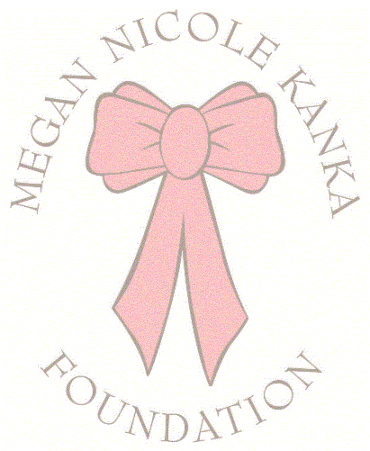 Credit Card AuthorizationName:                       ____________________________________Address:                   ____________________________________                                   ____________________________________Phone Number:      ____________________________________Account Number:   ____________________________________Expiration:               ____________________________________Sponsorship:           ____________________________________Tickets:                      _______ x $60.00 = ___________________Signature:               ____________________________________Fax to Foundation at (609) 890-2541